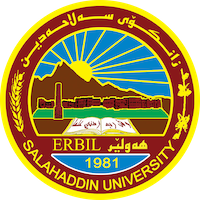 Academic Curriculum Vitae Personal Information:                                                  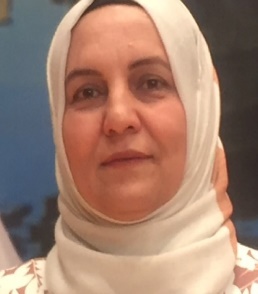 Full Name: Payman Abbas RashedAcademic Title: Assistant ProfessorEmail: (payman.rashed@su.edu.krd)Mobile: 750 4566645Education:Employment: Lecturer in Ministry of Education (1988/4). Lecturer In Ministry of Higher Education from 2005. Qualifications Assistant lecturer (2005-20012)Lecturer                 (20012-2019)Assistant professor (2019 to date)Teaching experience:Graph theory, Abstract algebra, Calculus, Advanced calculus, Finite mathematics, Mathematical analysis and Teaching method.  IT skills for undergraduate and Topological graph theory, Topological indices, Advanced graph theory for post graduateCourses, trainings, lab supervision, etc.,Postgraduate supervision: Supervising one M.Sc. and one Ph.D. Student.Qualifications KurdishArabicEnglishTurkishResearch and publicationsThe singularity of M- connected graph. ( Journal of Duhok University, 5/2011.Some properties of singularity of N- ary tree graph, Tikrit Journal of pure science, 4/2012.The zero-divisor graph of the ring Z22p. (ARO, The Scientific Journal of Koya    University. 12/ 2016.Journal of Zankoy Sulaimani –Journal of Zankoy Sulaimani –    The nullity of identifying path graph with some special graphs. (Journal of Zankoy Sulaimani part A, for (pure and applied science). 25/11/2016.  4-The zero divisor graph of the ring Zpq. (JUOZ) Journal of University of Zahko. 8/11/2015. 5-The zero divisor ideal graph of the ring Zn, International Journal of Advance Research (IJOAR.org). 5/5/2015. www.ijoar.org.6- The zero divisor graph of the ring Zpqr, International Journal of Scientific and Engineering Research (IJSER) , February 2015 edition, Vol. 6, Issue 2 .7- The nullity of identifying path graph with some special graphs. (Journal of Zankoy Sulaimani part A, for (pure and applied science). 25/11/2016.8- n-Hosoya Polynomials of Caterpillar Graphs, Zanko Journal / Salahaddin university, 8/2017.9- Relation Between Vertex-edge Degree Based Topological Indices and Mve Polynomial of r- Regular Simple Graph. European journal of pure and applied mathematics . Vol.16, No.2 2023, 773-783.10- Determining M-ve Polynomial of Some special graphs and fan type graphs, Arabian Journal of Mathematics 2023.11- The Calculation of Wiener m-invariant of new corona graph, Iraqi Journal of Science, No. M6725, 8/11/22.12-Regular divisor graph of finite commutative ring, Tikrit Journal of Pura Science, Ref 720, 27/2/2023.Conferences and courses attendedCertified for participating in the following trainings and conferences:Method of teaching, Salahaddin University (13 Sep – 7 Oct 2006)Certified for participating in a training in IT for University- Teaching course, Information Technology Academy, (9-20 August, 2009).  Certified for participating in a training in a course on MATLAB, Salahaddin University, center of information and communication Technology.  (20 – 27 Jul 2011).Certified for completing a course in RAHINARY NISHTIMANI, Recognized NLP Trainer (29 May – 2 Jun 2016)Certificate of participation in 16 hours training course Active Teacher, AGA training and Awareness ( 30 Jul – 2 August, 2016)Certified for participating in a training in Writing CV in academic way, English- Kurdish Academy for Education and Training ( March 2017).Certified for participating in a training in E-learning, salahaddin University, Ebn sena center,    3-5/1/2017.Certified for participating in a training in M-learning, salahaddin University, Ebn sena center, 16-18/4/2016.Friendly Schools, 2 weeks, College of Basic education.Certification by the Iraqi Minister of Education for participate in the Scientific committee of the sixth periodic conference for the Education of Rusafa Baghdad(Scientific research and contemporary challenges) in 2/3/2023.Certification by Di. Hosen Salim Makkawe the Head of the research and studies center and Dr. Muhanad Abdulkareem the Chairman of the conference, for participate in the Scientific committee of the sixth periodic conference for the Education of Rusafa Baghdad(Scientific research and contemporary challenges) in 2/3/2023. 3rd International conference of education and teaching (ICET)-2023.Professional memberships Member in Iraqi  Mathematical organization Professional Social Network Accounts:Research gate: https://sites.google.com/a/su.edu.krd/payman-abbas-rashed/Linkedin : https://www.linkedin.com/in/dr-payman-abbas/Google + : https://sites.google.com/a/su.edu.krd/payman-rashed/Google Scholar : https://scholar.google.com/citations?user=O9j81fcAAAAJ&hl=enOrcid : https://orcid.org/0000-0002-5047-2634Mosul University, Collage of Science, Mathematics Department, IraqJun 1987B.Sc. degreeSalahaddin University, Collage of Science, Mathematics Department, Iraq, HewlerJan 2001M.Sc. degreeMosul University, Collage of Computer and Science, Mathematics Department, IraqDe 2015Ph.D. degree